Зарегистрировано в Минюсте России 27 октября 2015 г. N 39486МИНИСТЕРСТВО ОБРАЗОВАНИЯ И НАУКИ РОССИЙСКОЙ ФЕДЕРАЦИИПРИКАЗот 22 сентября 2015 г. N 1040ОБ УТВЕРЖДЕНИИ ОБЩИХ ТРЕБОВАНИЙК ОПРЕДЕЛЕНИЮ НОРМАТИВНЫХ ЗАТРАТ НА ОКАЗАНИЕГОСУДАРСТВЕННЫХ (МУНИЦИПАЛЬНЫХ) УСЛУГ В СФЕРЕ ОБРАЗОВАНИЯ,НАУКИ И МОЛОДЕЖНОЙ ПОЛИТИКИ, ПРИМЕНЯЕМЫХ ПРИ РАСЧЕТЕОБЪЕМА СУБСИДИИ НА ФИНАНСОВОЕ ОБЕСПЕЧЕНИЕ ВЫПОЛНЕНИЯГОСУДАРСТВЕННОГО (МУНИЦИПАЛЬНОГО) ЗАДАНИЯ НА ОКАЗАНИЕГОСУДАРСТВЕННЫХ (МУНИЦИПАЛЬНЫХ) УСЛУГ (ВЫПОЛНЕНИЯРАБОТ) ГОСУДАРСТВЕННЫМ (МУНИЦИПАЛЬНЫМ) УЧРЕЖДЕНИЕМВ соответствии с абзацем вторым пункта 4 статьи 69.2 Бюджетного кодекса Российской Федерации (Собрание законодательства Российской Федерации, 1998, N 31, ст. 3823; 2007, N 18, ст. 2117; 2009, N 1, ст. 18; 2010, N 19, ст. 2291; 2013, N 31, ст. 4191) приказываю:1. Утвердить прилагаемые Общие требования к определению нормативных затрат на оказание государственных (муниципальных) услуг в сфере образования, науки и молодежной политики, применяемых при расчете объема субсидии на финансовое обеспечение выполнения государственного (муниципального) задания на оказание государственных (муниципальных) услуг (выполнения работ) государственным (муниципальным) учреждением (далее - Общие требования).2. Положения Общих требований применяются при расчете объемов финансового обеспечения выполнения государственного (муниципального) задания начиная с формирования государственных (муниципальных) заданий на оказание государственных (муниципальных) услуг (выполнения работ) в сфере образования, науки и молодежной политики на 2016 год.3. Контроль за исполнением настоящего приказа возложить на заместителя Министра Повалко А.Б.МинистрД.В.ЛИВАНОВПриложениеУтвержденыприказом Министерства образованияи науки Российской Федерацииот 22 сентября 2015 г. N 1040ОБЩИЕ ТРЕБОВАНИЯК ОПРЕДЕЛЕНИЮ НОРМАТИВНЫХ ЗАТРАТ НА ОКАЗАНИЕГОСУДАРСТВЕННЫХ (МУНИЦИПАЛЬНЫХ) УСЛУГ В СФЕРЕ ОБРАЗОВАНИЯ,НАУКИ И МОЛОДЕЖНОЙ ПОЛИТИКИ, ПРИМЕНЯЕМЫХ ПРИ РАСЧЕТЕОБЪЕМА СУБСИДИИ НА ФИНАНСОВОЕ ОБЕСПЕЧЕНИЕ ВЫПОЛНЕНИЯГОСУДАРСТВЕННОГО (МУНИЦИПАЛЬНОГО) ЗАДАНИЯ НА ОКАЗАНИЕГОСУДАРСТВЕННЫХ (МУНИЦИПАЛЬНЫХ) УСЛУГ (ВЫПОЛНЕНИЯРАБОТ) ГОСУДАРСТВЕННЫМ (МУНИЦИПАЛЬНЫМ) УЧРЕЖДЕНИЕМI. Общие положения1. Настоящие Общие требования разработаны в соответствии с положениями абзаца второго пункта 4 статьи 69.2 Бюджетного кодекса Российской Федерации (Собрание законодательства Российской Федерации, 1998, N 31, ст. 3823; 2007, N 18, ст. 2117; 2009, N 1, ст. 18; 2010, N 19, ст. 2291; 2013, N 31, ст. 4191) в целях установления требований к определению нормативных затрат на оказание государственных (муниципальных) услуг, включенных в базовые (отраслевые) перечни государственных и муниципальных услуг и работ в сферах образования, науки и молодежной политики, утвержденные Министерством образования и науки Российской Федерации в соответствии с пунктом 2 постановления Правительства Российской Федерации от 26 февраля 2014 г. N 151 "О формировании и ведении базовых (отраслевых) перечней государственных и муниципальных услуг и работ, формировании, ведении и утверждении ведомственных перечней государственных услуг и работ, оказываемых и выполняемых федеральными государственными учреждениями, и об общих требованиях к формированию, ведению и утверждению ведомственных перечней государственных (муниципальных) услуг и работ, оказываемых и выполняемых государственными учреждениями субъектов Российской Федерации (муниципальными учреждениями)" (Собрание законодательства Российской Федерации, 2014, N 10, ст. 1041; N 42, ст. 5750; 2015, N 28, ст. 4237), (далее соответственно - государственные (муниципальные) услуги, базовые перечни) для расчета субсидии на финансовое обеспечение выполнения государственного (муниципального) задания на оказание государственных (муниципальных) услуг (выполнение работ) государственными (муниципальными) учреждениями.2. Положения настоящих Общих требований должны соблюдаться при определении нормативных затрат на оказание государственных (муниципальных) услуг, включенных в базовые перечни, в том числе услуг в сфере образования (далее - образовательные услуги).Определение нормативных затрат на оказание услуг, включенных в базовые перечни, федеральными государственными учреждениями, государственными учреждениями субъектов Российской Федерации, муниципальными учреждениями осуществляется в соответствии с порядками финансового обеспечения выполнения государственного задания, установленными соответственно Правительством Российской Федерации, высшим исполнительным органом государственной власти субъекта Российской Федерации, местной администрацией в соответствии с положениями абзаца первого пункта 4 статьи 69.2 Бюджетного кодекса Российской Федерации (Собрание законодательства Российской Федерации, 1998, N 31, ст. 3823; 2007, N 18, ст. 2117; 2009, N 1, ст. 18; 2010, N 19, ст. 2291; 2013, N 31, ст. 4191) и с соблюдением настоящих Общих требований.II. Общие требования при определении нормативных затратна оказание государственных (муниципальных) услуг3. Нормативные затраты на оказание государственных (муниципальных) услуг определяются исходя из содержащейся в базовых перечнях информации о единицах измерения показателей, характеризующих объем государственной (муниципальной) услуги и показателей, отражающих содержание и (или) условия (формы) оказания государственных (муниципальных) услуг.4. Нормативные затраты на оказание государственных (муниципальных) услуг в сфере образования, за исключением государственных (муниципальных) услуг по реализации дополнительных образовательных программ и основных программ профессионального обучения, определяются в расчете на одного обучающегося по каждому уровню образования в соответствии с федеральными государственными образовательными стандартами, по каждому виду и направленности (профилю) образовательных программ с учетом форм обучения, федеральных государственных требований (при их наличии), типа образовательной организации, сетевой формы реализации образовательных программ, образовательных технологий, специальных условий получения образования обучающимися с ограниченными возможностями здоровья, обеспечения дополнительного профессионального образования педагогическим работникам, обеспечения безопасных условий обучения и воспитания, охраны здоровья обучающихся, а также с учетом иных предусмотренных Федеральным законом от 29 декабря 2012 г. N 273-ФЗ "Об образовании в Российской Федерации" (Собрание законодательства Российской Федерации, 2012, N 53, ст. 7598; 2013, N 19, ст. 2326; N 23, ст. 2878; N 27 ст. 3462; N 30, ст. 4036; N 48, ст. 6165; 2014, N 6, ст. 562, ст. 566; N 19, ст. 2289; N 22, ст. 2769; N 23, ст. 2930, ст. 2933; N 26, ст. 3388; N 30, ст. 4217, ст. 4257, ст. 4263; 2015, N 1, ст. 42, ст. 53, ст. 72; N 14, ст. 2008; N 18, ст. 2625; N 27, ст. 3951, ст. 3989; N 29, ст. 4339, ст. 4364) (далее - Федеральный закон N 273-ФЗ) особенностей организации и осуществления образовательных услуг (для различных категорий обучающихся), за исключением образовательной деятельности, осуществляемой в соответствии с образовательными стандартами.4.1. Нормативные затраты на оказание государственных (муниципальных) услуг по реализации дополнительных образовательных программ и основных программ профессионального обучения определяются в расчете на человеко-час по каждому виду и направленности (профилю) образовательных программ с учетом форм обучения, федеральных государственных требований (при их наличии), типа образовательной организации, сетевой формы реализации образовательных программ, образовательных технологий, специальных условий получения образования обучающимися с ограниченными возможностями здоровья, обеспечения дополнительного профессионального образования педагогическим работникам, обеспечения безопасных условий обучения и воспитания, охраны здоровья обучающихся, а также с учетом иных предусмотренных Федеральным законом N 273-ФЗ особенностей организации и осуществления образовательных услуг (для различных категорий обучающихся).Объем государственных (муниципальных) услуг по реализации дополнительных образовательных программ и основных программ профессионального обучения определяется образовательной программой, разработанной и утвержденной организацией, осуществляющей образовательную деятельность, в соответствии с частями 6 и 13 статьи 76 и частью 8 статьи 73 Федерального закона N 273-ФЗ, если иное не установлено федеральными законами.4.2. При определении нормативных затрат на оказание государственных услуг по реализации образовательных программ среднего профессионального образования и высшего образования в очной форме профессиональными образовательными организациями и образовательными организациями высшего образования, осуществляющими оказание государственных услуг в сфере образования за счет бюджетных ассигнований федерального бюджета, учитываются затраты на организацию культурно-массовой, физкультурной и спортивной, оздоровительной работы со студентами исходя из месячного размера стипендиального фонда по образовательным программам среднего профессионального образования и двукратного месячного размера стипендиального фонда по образовательным программам высшего образования.4.3. Затраты на организацию культурно-массовой, физкультурной и спортивной, оздоровительной работы со студентами включаются в нормативные затраты на оказание государственных (муниципальной) услуг по реализации образовательных программ среднего профессионального образования и высшего образования в очной форме профессиональными образовательными организациями и образовательными организациями высшего образования, осуществляющими оказание государственных услуг в сфере образования за счет бюджетных ассигнований бюджетов субъектов Российской Федерации и местных бюджетов, в размере, определяемом высшим органом исполнительной власти субъекта Российской Федерации или местной администрацией соответственно.4.4. При расчете финансового обеспечения выполнения государственного (муниципального) задания государственным и муниципальным организациям, реализующим образовательные программы дошкольного образования, нормативные затраты на оказание государственных (муниципальных) услуг по реализации основных общеобразовательных программ дошкольного образования не включают в себя нормативные затраты на оказание государственных (муниципальных) услуг по присмотру и уходу за детьми.Нормативные затраты на оказание государственных (муниципальных) услуг по присмотру и уходу за детьми-инвалидами, детьми-сиротами и детьми, оставшимися без попечения родителей, а также за детьми с туберкулезной интоксикацией, включаются в финансовое обеспечение выполнения государственного (муниципального) задания государственными (муниципальными) организациями, реализующими образовательные программы дошкольного образования.4.5. При расчете нормативных затрат на оказание государственных (муниципальных) услуг в сфере образования учитываются затраты на проведение практики обучающихся в случаях, предусмотренных образовательной программой, разработанной в соответствии с федеральными государственными образовательными стандартами.4.6. Затраты на обеспечение форменной одеждой, иным вещевым имуществом (обмундированием) и питанием обучающихся, осваивающих образовательные программы по специальностям и направлениям подготовки в области обороны и безопасности государства, обеспечения законности и правопорядка, в области таможенного дела, в области подготовки плавательных составов морских судов, судов внутреннего водного плавания, судов рыбопромыслового флота, летного состава воздушных судов, авиационного персонала, персонала, обеспечивающего организацию воздушного движения, и осваивающих дополнительные общеобразовательные программы, имеющие целью подготовку несовершеннолетних граждан к военной или иной государственной службе, рассчитанные по нормам и в порядке, которые определяются их учредителями в соответствии с частью 3 статьи 37 и частью 5 статьи 38 Федерального закона N 273-ФЗ, не включаются в нормативные затраты на оказание государственной (муниципальной) услуги в сфере образования.5. Для малокомплектных образовательных организаций и образовательных организаций, расположенных в сельских населенных пунктах и реализующих основные общеобразовательные программы, а также для дипломатических представительств и консульских учреждений Российской Федерации, представительств Российской Федерации при международных (межгосударственных, межправительственных) организациях, нормативные затраты на оказание государственных (муниципальных) услуг в сфере образования должны предусматривать в соответствии с частью 2 статьи 88 и частью 4 статьи 99 Федерального закона N 273-ФЗ в том числе затраты на осуществление образовательной деятельности, не зависящие от количества обучающихся.6. Определение нормативных затрат осуществляется с учетом норм материальных, технических и трудовых ресурсов, используемых для оказания государственной (муниципальной) услуги, установленных нормативными правовыми актами Российской Федерации, в том числе актами органов государственной власти и местного самоуправления, а также межгосударственными, национальными (государственными) стандартами Российской Федерации, строительных норм и правил, санитарных норм и правил, стандартов, порядков и регламентов оказания государственных (муниципальных) услуг в установленной сфере (далее - стандарты услуг) (при их наличии).При отсутствии стандартов услуг нормативные затраты в отношении соответствующей группы затрат определяются структурным методом (или экспертным методом), позволяющим рассчитать нормативные затраты на единицу государственной (муниципальной) услуги.6.1. Нормативные затраты включают в себя затраты на оплату труда и начисления на выплаты по оплате труда педагогических работников в соответствии с частью 3 статьи 99 Федерального закона N 273-ФЗ и номенклатурой должностей педагогических работников организаций, осуществляющих образовательную деятельность, должностей руководителей образовательных организаций, утвержденной постановлением Правительства Российской Федерации от 8 августа 2013 г. N 678 (Собрание законодательства Российской Федерации, 2013, N 33, ст. 4381), исходя из необходимости выполнения требований распоряжения Правительства Российской Федерации от 30 апреля 2014 г. N 722-р (Собрание законодательства Российской Федерации, 2014, N 19, ст. 2469), включая страховые взносы в Пенсионный фонд Российской Федерации, Фонд социального страхования Российской Федерации и Федеральный фонд обязательного медицинского страхования, страховые взносы на обязательное социальное страхование от несчастных случаев на производстве и профессиональных заболеваний в соответствии с трудовым законодательством и иными нормативными правовыми актами Российской Федерации, содержащими нормы трудового права.Затраты на оплату труда с начислениями на выплаты по оплате труда работников, которые не принимают непосредственного участия в оказании государственной (муниципальной) услуги, включая административно-управленческий персонал, включаются в состав нормативных затрат в соответствии с частью 2 статьи 99 Федерального закона N 273-ФЗ.Если в учреждении одновременно оказывается несколько государственных (муниципальных) услуг, затраты на оплату труда прочего персонала целесообразно относить на нормативные затраты на оказание государственных (муниципальных) пропорционально используемым трудовым ресурсам при оказании государственной (муниципальной) услуги.6.2. Нормативные затраты включают в себя затраты на приобретение материальных запасов, основных средств и особо ценного движимого имущества, потребляемого (используемого) в процессе оказания государственной (муниципальной) услуги с учетом срока полезного использования (в том числе затраты на арендные платежи).6.3. В составе нормативных затрат на оказание государственных (муниципальных) услуг детям с ограниченными возможностями здоровья и иными специальными потребностями учитываются затраты, непосредственно связанные с обеспечением указанных потребностей, в том числе в части оплаты труда дополнительного персонала, а также приобретения материальных запасов и основных средств в соответствии с пунктом 6.2 настоящих Общих требований.При расчете нормативных затрат на оказание государственных (муниципальных) услуг лицам с ограниченными возможностями здоровья, детям-инвалидам, инвалидам в соответствии с индивидуальной программой реабилитации инвалида и лицам со специальными потребностями применяются повышающие коэффициенты, учитывающие специфику организации предоставления государственных (муниципальных) услуги указанной категории потребителей.6.4. В состав нормативных затрат на оказание образовательных услуг включаются затраты, связанные с дополнительным профессиональным образованием педагогических работников по профилю их педагогической деятельности не реже чем один раз в три года (оплата услуг дополнительного профессионального образования образовательной организации, на базе которой педагогический работник пройдет обучение, в том числе при прохождении обучения на базе организации по основному месту работы, командировочных расходов и других расходов).6.5. При определении нормативных затрат на оказание государственных (муниципальных) услуг включаются затраты на общехозяйственные нужды, в том числе на оплату услуг связи, включая оплату трафика информационно-телекоммуникационной сети "Интернет", транспортных услуг, коммунальных услуг, на проведение текущего ремонта и мероприятий по обеспечению санитарно-эпидемиологических требований, противопожарной безопасности, охранной сигнализации, а также иных затрат, непосредственно не связанных с оказанием государственных (муниципальных) услуг, но без которых оказание данных услуг будет существенно затруднено или невозможно.III. Особенности определения федеральнымиорганами исполнительной власти, осуществляющимифункции и полномочия учредителя федерального бюджетногоили автономного учреждения, нормативных затрат на оказаниегосударственной услуги по реализации образовательныхпрограмм высшего образования7. Определение нормативных затрат на оказание государственных услуг федеральным государственным учреждениям осуществляется в соответствии с порядком, установленным Правительством Российской Федерации на основании пункта 4 статьи 69.2 Бюджетного кодекса Российской Федерации (Собрание законодательства Российской Федерации, 1998, N 31, ст. 3823; 2007, N 18, ст. 2117; 2009, N 1, ст. 18; 2010, N 19, ст. 2291; 2013, N 31, ст. 4191) с соблюдением настоящих Общих требований.8. Определение нормативных затрат на оказание государственных услуг по реализации образовательных программ высшего образования для контингента, принятого на обучение на первый курс с 1 сентября 2015 г. федеральными органами исполнительной власти (государственными органами), осуществляющими в соответствии с законодательством Российской Федерации функции и полномочия учредителя федеральных государственных учреждений, осуществляется в соответствии с методикой определения нормативных затрат на оказание государственных услуг по реализации образовательных программ высшего образования по специальностям (направлениям подготовки) и укрупненным группам специальностей (направлений подготовки), утверждаемой Министерством образования и науки Российской Федерации, в соответствии с пунктом 1 постановления Правительства Российской Федерации от 3 июня 2013 г. N 467 "О мерах по осуществлению перехода к нормативно-подушевому финансированию имеющих государственную аккредитацию образовательных программ высшего профессионального образования" (Собрание законодательства Российской Федерации, 2013, N 23, ст. 2924).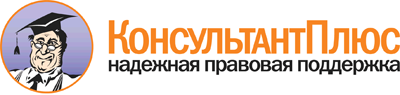  Приказ Минобрнауки России от 22.09.2015 N 1040
"Об утверждении Общих требований к определению нормативных затрат на оказание государственных (муниципальных) услуг в сфере образования, науки и молодежной политики, применяемых при расчете объема субсидии на финансовое обеспечение выполнения государственного (муниципального) задания на оказание государственных (муниципальных) услуг (выполнения работ) государственным (муниципальным) учреждением"
(Зарегистрировано в Минюсте России 27.10.2015 N 39486) Документ предоставлен КонсультантПлюс

www.consultant.ru 

Дата сохранения: 03.08.2016 
 